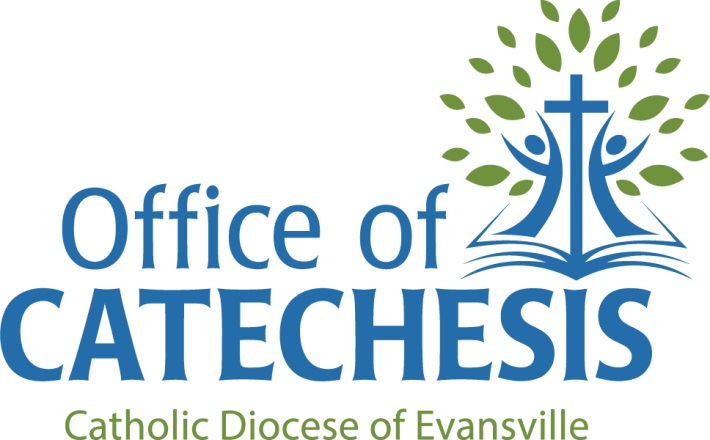 Recommended Religious Education Textbooks for Parishes in the Diocese of EvansvilleSeriesPublisherRepresentativeChrist Our Life	LoyolaKathy Olenik Henry800-256-0589  x339henry@loyolapress.com Finding GodLoyolaKathy Olenik Henry800-256-0589  x339henry@loyolapress.comAlive in Christ	OSVAlexy Fyfe260-446-2983 afyfe@osv.com Gospel WeekliesPflaumBob Temme855-295-9055 (toll free)btemme@pflaum.com Be My DisciplesRCL/BenzigerLinda Beckwith Direct: 513-368-5104lbeckwith@rclbenziger.com 	Blest Are We	RCL/BenzigerLinda Beckwith Direct: 513-368-5104lbeckwith@rclbenziger.com 	We BelieveSadlierSteven Allspaw917-242-8725sallspaw@sadlier.com 